Приложение 2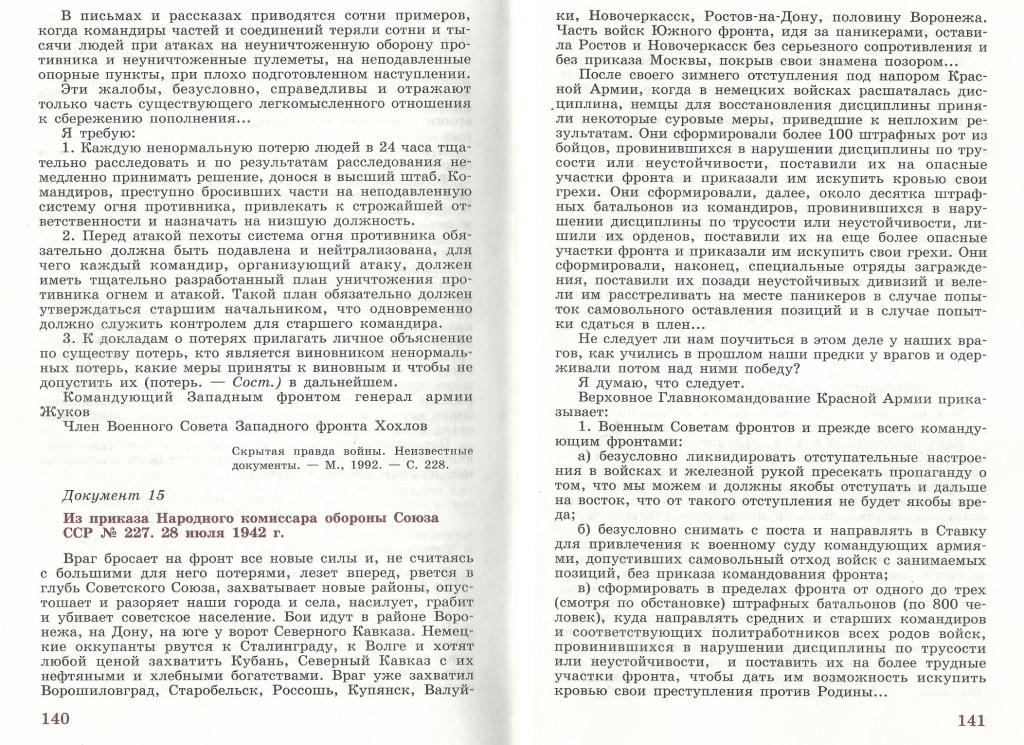 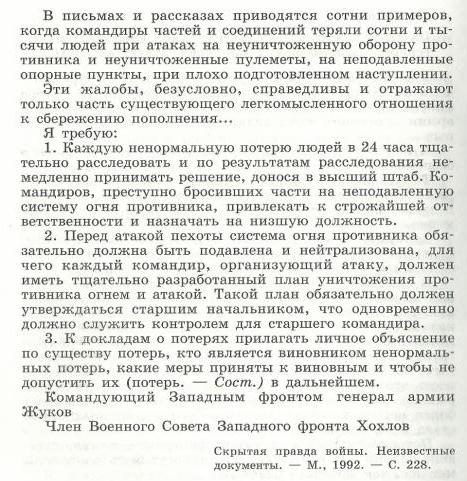 